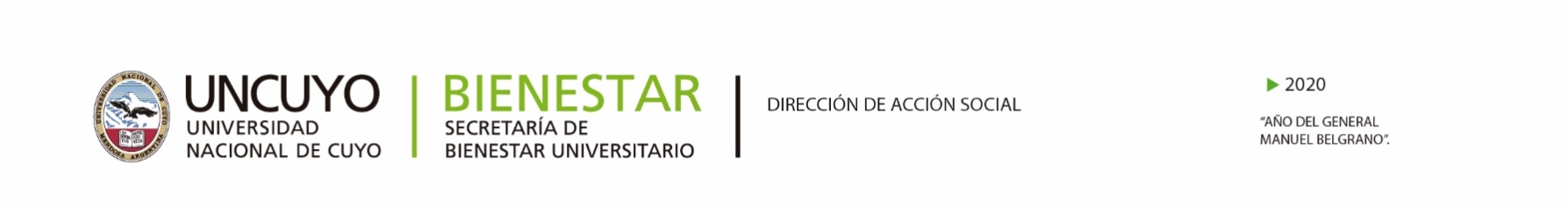 Convocatoria Becas Ingresantes 2021Modelo de notas aclaratoriasTodas las notas aclaratorias deberán tener fecha, firma y aclaración. Podrán ser escritas a mano. Deberán ser subidas al formulario online de las becas como imagen (sacar fotos o escanearlas). No subir en archivo Word.A continuación, se detalla la información obligatoria que debe estar en las notas aclaratorias: Tenencia de vivienda (solo en caso de un acuerdo de palabra)Vivienda alquilada: detallar de situación y montos mensuales.Vivienda cedida o prestada: motivo y acuerdo en torno al préstamo (responsabilidades y plazos para con la vivienda) Vivienda en lugar de trabajo: motivo y acuerdo del uso de la vivienda (responsabilidades y plazos para con la vivienda) Vivienda en sucesión: descripción del estado actual de situación.Situaciones especialesAcerca de situaciones de convivencia, violencia, consumo problemático, uso compartido de dispositivos tecnológicos, etc., se recomienda realizar una descripción de la situación para que sea comprendida por el/la profesional que evalúa.Situación laboral e ingresosEl documento no será válido con datos incompletos. Aclarar toda situación laboral e ingresos mensuales que se considere importante. Debe hacerse una nota por cada integrante del grupo familiar que desarrolle actividades incluidas en las siguientes categorías:Trabajadores/as autónomos/asNombre y apellido (completo)DNIParentesco con el/la postulante.Mencionar el tipo de actividad/es que realiza y el año de inicio de cada una de ellas. Detallar el monto de ingresos mensuales, si corresponde, que percibe por cada una de las actividad/es que desempeña. Especificar el lugar donde desarrolla las actividades.Consignar el tipo de actividad como figura en la Constancia de Inscripción de AFIP.MonotributistasNombre y apellido (completo)DNIParentesco con el/la postulante.Mencionar el tipo de actividad/es que realiza y el año de inicio de cada una de ellas. Detallar el monto de ingresos mensuales, si corresponde, que percibe por cada una de las actividad/es que desempeña. Especificar si posee local comercial, equipo o maquinarias o si necesita alquilarlo, como así también si tiene empleados a cargo.Monotributistas socialesNombre y apellido (completo)DNIParentesco con el/la postulante.Mencionar el tipo de actividad/es que realiza como figura en la Constancia de Inscripción de la AFIP  y el año de inicio de cada una de ellas. Detallar el monto de ingresos mensuales, si corresponde, que percibe por cada una de las actividad/es que desempeña. Especificar el lugar donde desarrolla las actividades.Trabajadores/as informales o temporarios/as(integrante del grupo familiar que desarrolle actividades denominadas comúnmente “en negro”)Nombre y apellido (completo)DNIParentesco con el/la postulante.¿Qué actividad/es realiza que generen algún tipo de ingreso? Detallar tareas. Declare los ingresos que percibe por cada una de ellas y un promedio mensual. Especificar el año aproximado de comienzo de la/s actividades y cantidad de días y horas que destina a la semana para las mismas. Desocupados/as(integrante del grupo familiar que habiendo desarrollado tareas laborales en el último año se encuentre desocupado/a actualmente)El documento no será válido con datos incompletos. Nombre y apellido (completo)DNIParentesco con el/la postulante.Fecha de cese de su último trabajo.Motivo de despido o renuncia.Tipo de actividad que realizaba. Ingreso que percibía. En caso de corresponder deberá presentar telegrama de despido o retiro voluntario,  pago de subsidio por desempleo e indemnización percibida.PasantesNombre y apellido (completo)DNIParentesco con el/la postulante.Lugar en donde se realiza.Tiempo de duración.Monto estímulo.Alquiler de inmueblesNombre y apellido (completo) de quien recibe los importesDNIParentesco con el/la postulante.Monto percibido mensualmente.Ayuda económica de familiares, cuota alimentariaNombre y apellido (completo)DNIParentesco con el/la postulante.Monto percibido mensualmente.